BOOKING FORM TRAVEL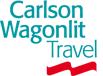 Name/Surname TravelerName/Surname TravelerName/Surname TravelerName/Surname TravelerName/Surname TravelerPh. - Ph. - Ph. - Ph. - AllocateAllocateEduardo PardoEduardo PardoEduardo PardoEduardo PardoEduardo Pardo+57 3003671760+57 3003671760+57 3003671760+57 3003671760DeliveryDeliveryRequested by:Requested by:Requested by:Requested by:Requested by:Ph.FaxFaxe-mail:e-mail:e-mail:02-29060603travel@hackingteam.ittravel@hackingteam.ittravel@hackingteam.itDelivery Date:Delivery Date:Delivery Date:Delivery Date:Delivery Date:ToToToToToTo13/05/201513/05/201513/05/201513/05/201513/05/2015HT Srl – Via della Moscova, 13 – 20121 MilanoHT Srl – Via della Moscova, 13 – 20121 MilanoHT Srl – Via della Moscova, 13 – 20121 MilanoHT Srl – Via della Moscova, 13 – 20121 MilanoHT Srl – Via della Moscova, 13 – 20121 MilanoHT Srl – Via della Moscova, 13 – 20121 MilanoFLIGHT TICKET DATAFLIGHT TICKET DATADeparture DateFrom / ToFrom / ToAirline and Flight NumberAirline and Flight NumberAirline and Flight NumberDeparture timeRequestedDeparture timeRequestedDeparture timeRequestedArrival Time Requested16 MAYBOG-PTYBOG-PTYCopa CM534Copa CM534Copa CM53412:0812:0812:0814:0516 MAYPTY-BSBPTY-BSBCopa CM205Copa CM205Copa CM20516:0716:0716:070:12 (+1)Date 13/05/2015Requested by                           Antonella CapaldoDateApproved by